Laura's Unbelievable Chicken and PastaPrep 10 m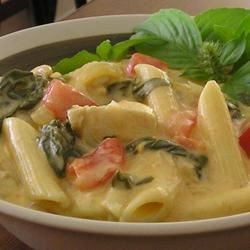 Cook 20 mReady In 30 mRecipe By:OURGANGhttp://allrecipes.com/recipe/39253/lauras-unbelievable-chicken-and-pasta/print/?recipeType=Recipe&servings=6Ingredients4 (6 ounce) skinless, boneless chicken breast halves - cut into 1 inch strips1 (14.5 ounce) can chicken broth1 (10 ounce) package frozen spinach, thawed and drained1 (8 ounce) package cold cream cheese, cubed10 cherry tomatoes, halved1 (16 ounce) package dry penne pastaDirectionsBring large pot of water to a boil, and stir in penne pasta.Meanwhile, in a large skillet over medium heat, cook chicken cubes in broth; simmering until done, about 10 minutes. Stir in cubed cream cheese and spinach. Return to simmer, and cook about 5 minutes, stirring occasionally. Stir in cherry tomatoes, and cook about 3 minutes more.In a large bowl, mix together cooked, drained pasta and sauce. Let stand a few minutes before serving.Recipe substitutions or add-ins:Broccoli or cauliflower or zucchini instead of spinachFresh spinach instead of frozen spinachSundried tomatoes instead of cherry/grape tomatoesChopped Roma tomatoes or larger tomatoes instead of cherry tomatoesCanned stewed or diced tomatoes instead of fresh tomatoesCream of chicken or mushroom or celery or asparagus soups instead of chicken brothPlain Greek yogurt instead of cream cheeseCooked chicken instead of raw uncooked chicken (this could save time)Add-ins: Try adding additional vegetables for more flavor and nutrition. Spices and herbs can add more flavor too.Add bell peppers, onions, mushrooms, garlic, parsley, basil, zucchini, or eggplantSpice it up with black pepper, lemon pepper, red pepper flakes, garlic powder, onion powder, Italian spice, dried oregano, basil or parsley.